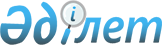 О внесении изменений в решение Уланского районного маслихата от 28 декабря 2020 года № 422 "Об утверждении Плана по управлению пастбищами и их использованию по Айыртаускому сельскому округу на 2021-2022 годы"Решение Уланского районного маслихата Восточно-Казахстанской области от 27 декабря 2021 года № 109
      Уланский районный маслихат РЕШИЛ:
      1. Внести в решение Уланского районного маслихата 28 декабря 2020 года № 422 "Об утверждении Плана по управлению пастбищами и их использованию по Айыртаускому сельскому округу на 2021-2022 годы" (зарегистрировано в Реестре государственной регистрации нормативных правовых актов за номером 8163) следующие изменения:
      приложения 1, 2, 3, 4, 5, 6 к Плану по управлению пастбищами и их использованию в Айыртауском сельском округе на 2021-2022 годы изложить в новой редакции, согласно приложениям 1, 2, 3, 4, 5, 6 к настоящему решению.
      2. Настоящее решение вводится в действие по истечении десяти календарных дней после дня его первого официального опубликования. Схема (карта)  расположения пастбищ на территории Айыртауского сельского округа в разрезе категорий земель, собственников земельных участков и землепользователей на основании правоустанавливающих документов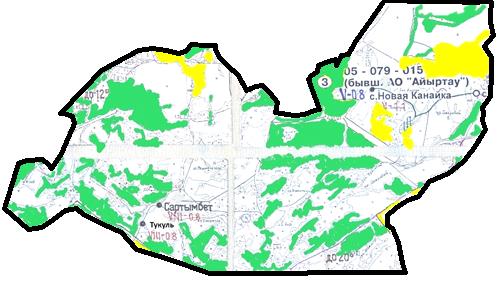 
      Условные обозначения: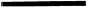  границы сельского округа


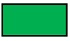  пастбища категории земель сельскохозяйственного назначения


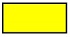  пастбища категории земель населенных пунктов

 Список собственников земельных участков, прилагаемый к схеме (карте) расположения пастбищ Айыртауского сельского округа Список землепользователей земельных участков, прилагаемый к схеме (карте) расположения пастбищ Айыртауского сельского округа
      Расшифровка аббревиатур:
      КРС - крупный рогатый скот;
      МРС - мелкий рогатый скот. Приемлемые схемы пастбищеоборотов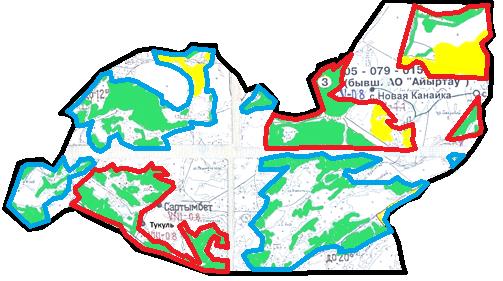 
      Условные обозначения: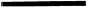  границы сельского округа


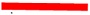  границы пастбищ, используемых в осеннее и зимнее время


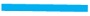  границы пастбищ, используемых в весеннее и летнее время


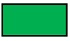  пастбища категории земель сельскохозяйственного назначения


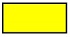 пастбища категории земель населенных пунктов

 Карта с обозначением внешних и внутренних границ и площадей пастбищ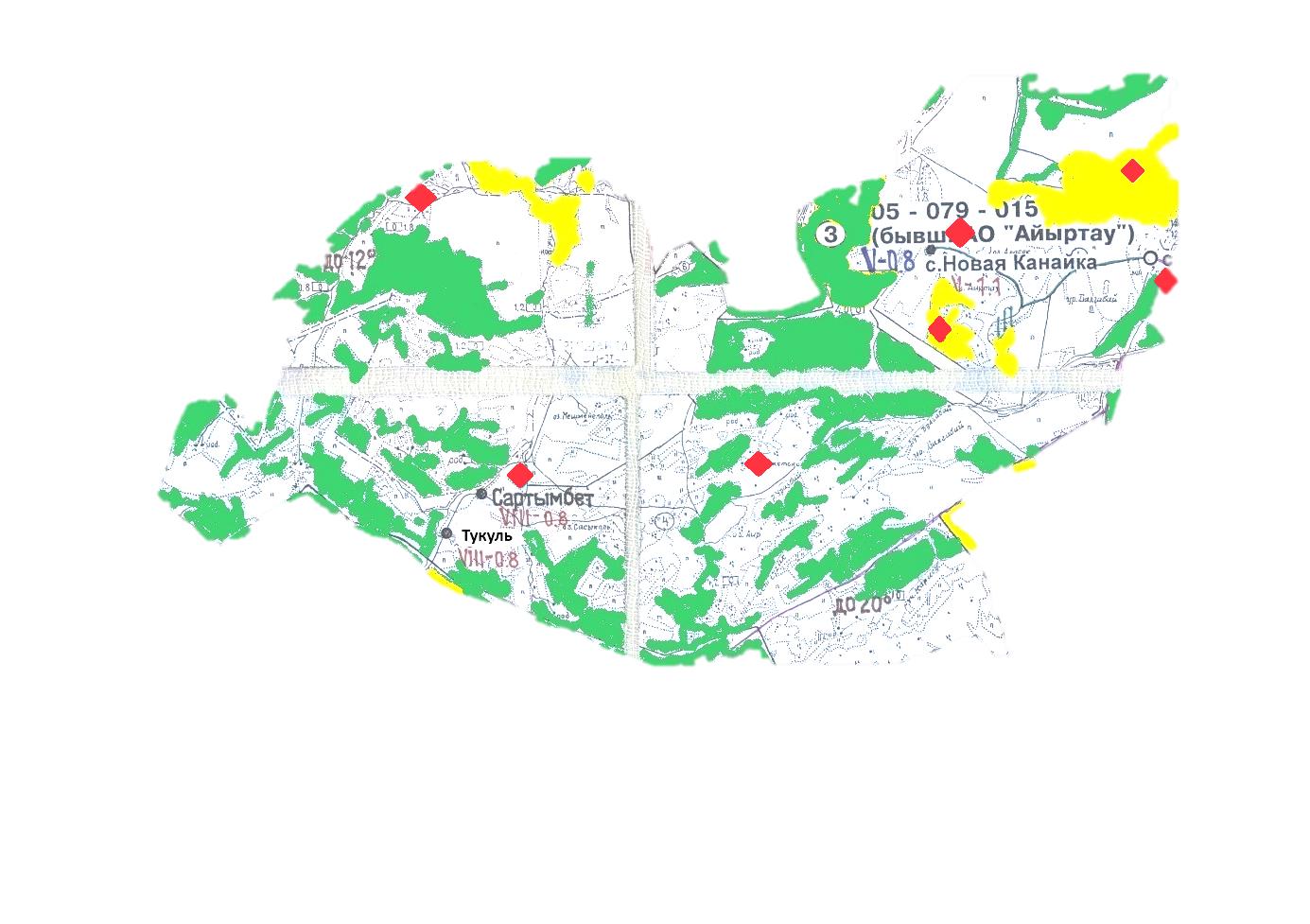 
      Условные обозначения: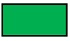  участки сезонных пастбищ сельскохозяйственного назначения во внутренних и внешних границах


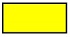  пастбища категории земель населенных пунктов


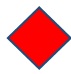  водопой

 Схема доступа пастбищепользователей к водным источникам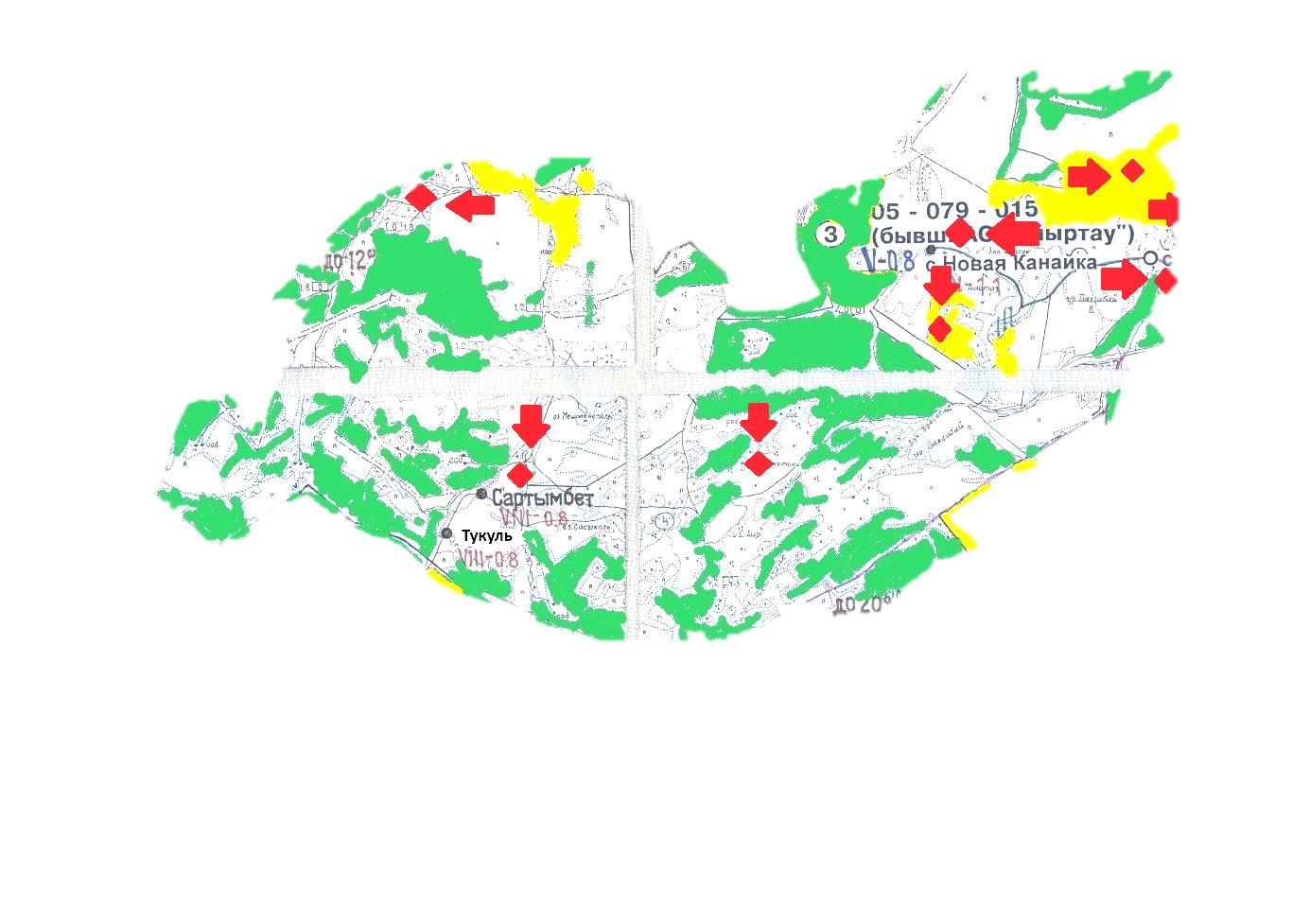 
      Условные обозначения: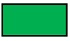  пастбища категории земель сельскохозяйственного назначения


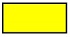  пастбища категории земель населенных пунктов


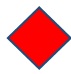  водопой


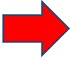  доступ пастбищепользователей к водоисточникам

 Схема перераспределения пастбищ для размещения поголовья сельскохозяйственных животных физических и юридических лиц у которых отсутствуют пастбища и перемещение его на предоставляемые участки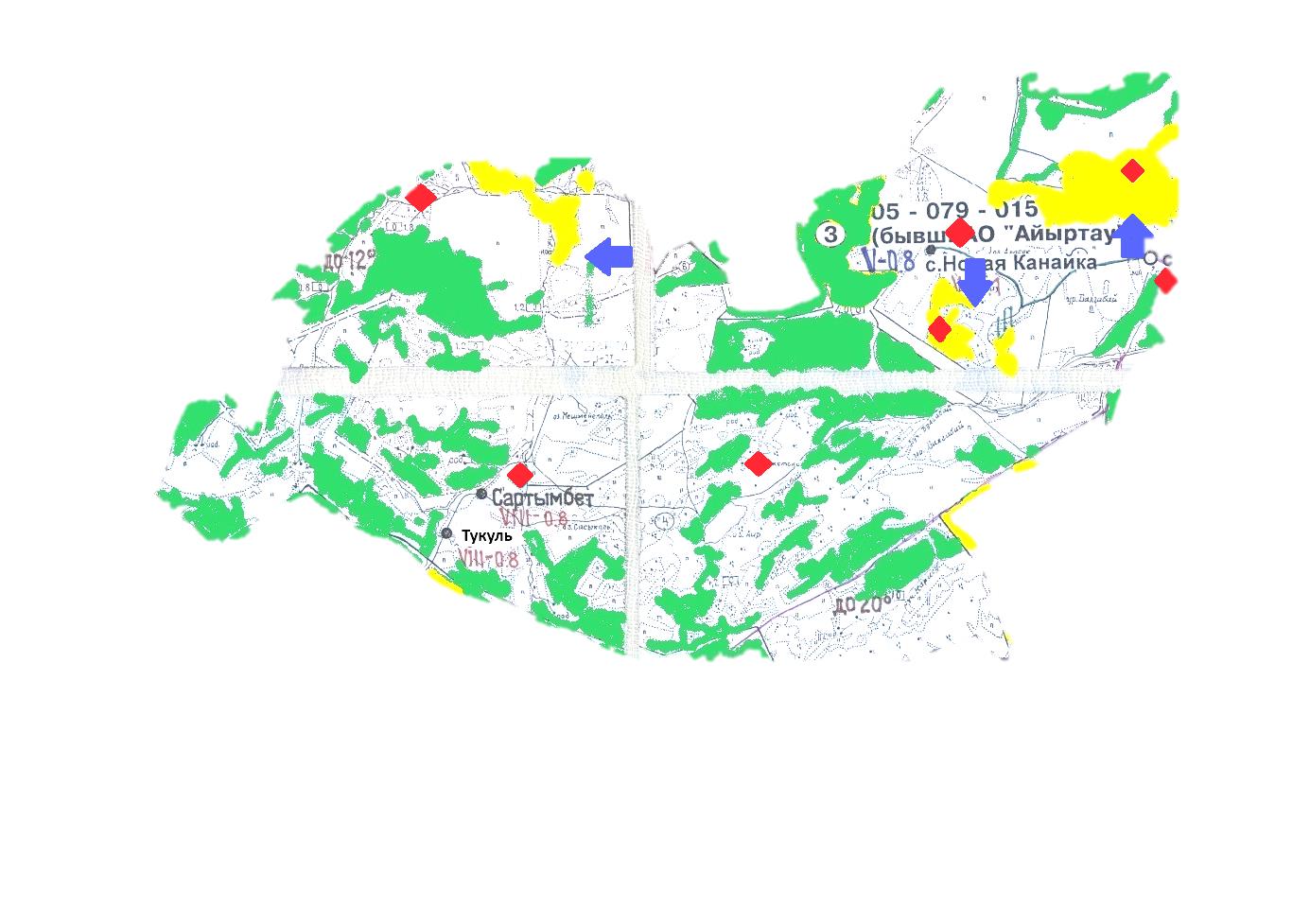 
      Условные обозначения: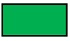  пастбища категории земель сельскохозяйственного назначения


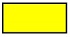  пастбища категории земель населенных пунктов


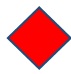  водопой


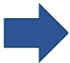  схема размещения поголовья сельскохозяйственных животных на отгонных пастбищах физических и (или) юридических лиц не обеспеченных пастбищами

 Схема размещения поголовья сельскохозяйственных животных на отгонных пастбищах физических и юридических лиц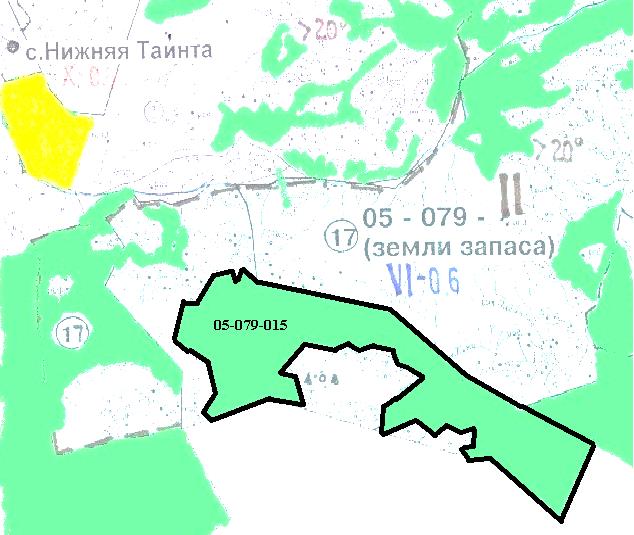 
      Условные обозначения: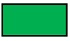  пастбища категории земель сельскохозяйственного назначения


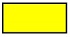  пастбища категории земель населенных пунктов


					© 2012. РГП на ПХВ «Институт законодательства и правовой информации Республики Казахстан» Министерства юстиции Республики Казахстан
				
      Секретарь Уланского районного маслихата 

Г. Калиева
Приложение 1 к решению 
Уланского районного маслихата 
от "27" декабря 2021 года № 109Приложение 1
к Плану по управлению 
пастбищами и их 
использованию 
в Айыртауском сельском округе
на 2021-2022 годы
№
Наименование собственника
Площадь пастбищ (га)
Наличие скота по видам (голов)
Наличие скота по видам (голов)
Наличие скота по видам (голов)
№
Наименование собственника
Площадь пастбищ (га)
КРС
МРС
Лошади 
1
Ахметжанов Кабдулла Бигалиевич
52
0
0
0
2
Ешенгазинов Ерлан Орынканович
0,36
6
0
0
3
Темирханов Базарбек Темирханович
0,20
0
0
0
4
Товарищество с ограниченной ответственностью "Бастау 41"
60,4
60
300
20
5
Усен Турсынхан
26,6
130
300
5
№
Наименование землепользователя
Площадь пастбищ (га)
Наличие скота по видам (голов)
Наличие скота по видам (голов)
Наличие скота по видам (голов)
№
Наименование землепользователя
Площадь пастбищ (га)
КРС
МРС
Лошади
1
Алексеев Владимир Иванович
26,4
0
0
0
2
Асубаев Бакыт Слямгалиевич
606,4
222
0
0
3
Асубаева Умит
22,8
0
0
0
4
Аханов Қуанышбек Айдарович
0,9
0
0
0
5
Ахметов Мухтаркан
88,4
0
0
0
6
Бегалиев Алтынбек Шарифович
659,1
0
0
0
7
Бейсханова Шынар Мухаметкалиевна
109,6
0
0
239
8
Бытиков Ермек Сембаевич
1,6
0
0
0
9
Гасанов Фируз Ахунбала Оглы
9,9
0
0
0
10
Дандыбаева Нагима
464,5
0
0
0
11
Искаков Манарбек Қылымханұлы
173
0
0
0
12
Камалитдинов Қайырбек Мәулітжанұлы
45
0
0
0
13
Кантарбаев Мухамеджан Рустемович
41,1
0
0
0
14
Капкенов Турлыбек
289,4
0
0
0
15
КоноплҰва Алефтина Ариановна
26,4
36
0
0
16
Қожаханов Ерболат Ескендірұлы
32
0
0
0
17
Михейлис Закен Ахметовна
49,8
7
30
70
18
Мурсалимов Есенбек Мубаракович
304,2
0
0
0
19
Мусин Думанай Мұратұлы
2280,5
0
0
0
20
Мусин Серик Ашимжанович
80
0
0
0
21
Мусина Бактыгуль Рамазановна
329
279
1300
345
22
Нурсеилов Серик Темирханович
436,3
0
0
0
23
Оспанов Тулеген Камалдинович
567,7
0
0
0
24
Рагызбаева Корлан Нургожаевна
277,3
70
150
60
25
Режабалиев Илхамжан Мамадалиевич
68,1
192
0
3
26
Сабиева Манчук Шарипхановна
26
6
0
0
27
Сейфулла Али
464,5
155
178
200
28
Сембаев Адилжан Жиеншенович
88,4
61
0
15
29
Сулейменова Шаймаруан Социянерқызы
254,6
25
70
0
30
Султамбекова Ботагоз Ермеккызы
464,5
0
0
0
31
Темирханов Базарбек Темирханович
158,5
0
0
0
32
Товарищество с ограниченной ответственностью "Нұрали-Санияз"
1526,7
150
0
0
33
Товарищество с ограниченной ответственностью "Уланская МТС"
2190,5
0
0
0
34
Товарищество с ограниченной ответственностью"Каменское SP"
389,1
0
0
0
35
Түсіпов Ақылбек Кәрімұлы
154
6
23
0
36
Чайхин Болат Чайхинович
12,8
0
0
0
37
Шаихов Сәбит Қабышұлы
104,8
28
14
4
38
Шарипханов Серікбек Сайлаұбеқұлы
51,4
0
14
0Приложение 2 к решению 
Уланского районного маслихата 
от "27" декабря 2021 года № 109Приложение 2
к Плану по управлению 
пастбищами и их 
использованию 
в Айыртауском сельском округе
на 2021-2022 годыПриложение 3 к решению 
Уланского районного маслихата 
от "27" декабря 2021 года № 109Приложение 3
к Плану по управлению 
пастбищами и их 
использованию 
в Айыртауском сельском округе
на 2021-2022 годыПриложение 4 к решению 
Уланского районного маслихата 
от "27" декабря 2021 года № 109Приложение 4
к Плану по управлению 
пастбищами и их 
использованию 
в Айыртауском сельском округе
на 2021-2022 годыПриложение 5 к решению 
Уланского районного маслихата 
от "27" декабря 2021 года № 109Приложение 5
к Плану по управлению 
пастбищами и их 
использованию 
в Айыртауском сельском округе
на 2021-2022 годыПриложение 6 к решению 
Уланского районного маслихата 
от "27" декабря 2021 года № 109Приложение 6
к Плану по управлению 
пастбищами и их 
использованию 
в Айыртауском сельском округе
на 2021-2022 годы